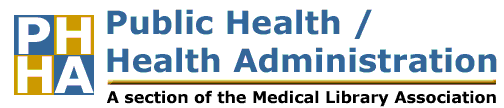 2014 PH/HA Research Award Information & Application The Public Health/Health Administration Section (PH/HA) offers a research award for the best paper in the field of public health or health administration librarianship published within the previous three years. Applicants can submit individual or collaborative projects. The total amount of the award is $300. Eligibility: At least the applicant for every paper must be a member of the Medical Library Association. This person should be the person submitting the paperwork. Membership in PH/HA is preferred but not required.Deadline and Timeline: All applications for the PH/HA research award are due by March 1 each year. If the committee decides to make an award it will be presented during the annual MLA meeting in May, or mailed afterwards if necessary. Criteria: The research committee will award the paper that best meets the following criteria: Well-defined research question(s) and hypothesis. Research methodology described in sufficient detail to be replicated by   others. Appropriate methodology for answering the question and testing the hypothesis. Appropriate data collection and analysis. Data analysis supports the conclusion. Conclusions are placed within a relevant research context. Completed project has potential to stimulate further research in this field, or to impact current practices in public health/health administration librarianship. Selection Procedures: A committee of five (5) volunteers from the Public Health/Health Administration Section, selected for their experience in research, evaluates all applications. The committee will also search the literature for relevant nominee papers, however submissions are recommended and will receive initial consideration.Public Health/Health Administration Section Research AwardAPPLICATIONInstructions: Parts I-IV should be completed by each member of a research team, and at least one member of the team must belong to the Medical Library Association. Applicants may submit curriculum vitae for parts I-IV if preferred. Part I: Applicant Information (to be completed by MLA member author)1. Name: 2. Address.Institution: Address: City: State/Province: Postal Code: Country: 3. Telephone Number: 4. Email address: 5. MLA Number: 6. PH/HA member (Y/N?):Part II: Additional Authors7. List names of all additional MLA member authors, indicating whether they each are MLA members and PH/HA members.Part III: Copy of the Paper and StatementInclude:A complete legible copy of the paper. A statement that describes why you feel that this paper meets all of the criteria for this award. Submission Procedures: Electronic: If all parts of the application (this form, with statement and paper) can be bundled electronically, please email one PDF file to Marie Ascher, Chair, PH/HA Research Committee, at marie_ascher@nymc.edu. Paper:  If submitting by mail, please mail to: Marie AscherAssociate Director, USER ServicesHealth Sciences LibraryDeadline: March 1, 2014Application must be sent electronically by this date or postmarked by this date if sent in paper form.